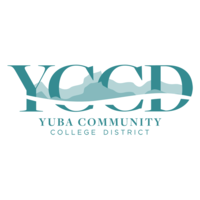 REQUEST FOR QUALIFICATION (PREQUALIFICATION PROCESS)FORPROFESSIONAL SERVICESFORDISTRICT FACILITIES MASTER PLANNINGRequest for Qualification RFQ NO. 22-06	Issue Date:  September 6, 2022Prequalification/RFQ Package Due: October 4, 2022Prequalification/RFQ Package Due Date:  October 4, 2022, 1:00 pm Sharp, YCCD District Offices Location- Delivered To:Yuba Community College District, District OfficesAttn.: David WillisDistrict Director of Facilities Planning, Maintenance & Operations“RFQ No. 22-06 Professional Services, Request for Qualification, District Facilities Master Planning”Address: 425 Plumas Blvd., Suite 200, Yuba City, California, 95991Yuba Community College DistrictDistrict Offices                                              425 Plumas Blvd, Suite 200 (second floor)                                               Yuba City, California, 95991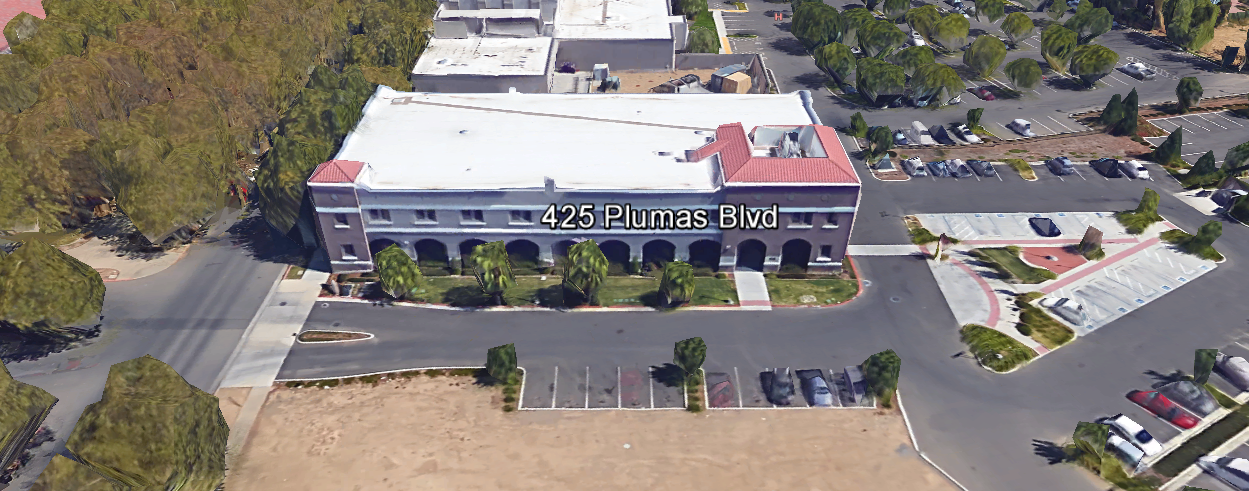 TABLE OF CONTENTS1.0 INTRODUCTION1.1 District Information1.2 Yuba Community College District Background1.3 Purpose of Request:  Prequalification of Professional Services Firms1.4 Applicable Codes2.0 General Facilities Master Planning Information3.0 District Staff Contact during Proposal Process4.0 CUPCCAA (Not Applicable)5.0 Proposal Delivery, Contents, and Format6.0 Non-Discrimination7.0 Responses to RFQ8.0 Requests for Information (RFI)9.0 Pre-Qualification Schedule10.0 RFQ Proposal Requirement Clarifications11.0 Reservation of Rights12.0 Appeal of Prequalification ResultsAppendix A, Statement of Qualifications Form (Provided By Firm)Appendix B, Audited Financial Statement (Provided By Firm)Appendix C, Acknowledgement of Addenda Form (Provided By Firm)Appendix D, Business Licenses, Certifications, Other Credentials (Provided By Firm)Appendix E, Facilities Master Planning Support Information (Reference Item)1.0   INTRODUCTIONDistrict Information:The District consists of two colleges, Woodland Community College and Yuba College, with campuses located at six different locations: Yuba College in Marysville, CA; Sutter County Center in Yuba City, CA; Beale Education Center, Beale AFB, CA; Woodland Community College in Woodland, CA; Colusa County Center in Williams, CA; and Lake County Campus in Clearlake, CA.  Yuba Community College DistrictThe Yuba Community College District (YCCD) was founded in 1927 and spans eight counties (Yuba, Sutter, Colusa, Yolo, Lake, Butte, Glenn and Placer) and nearly 4,200 square miles of territory in rural, north-central California. It has colleges in Marysville and Woodland, an educational center in Clearlake, an educational center in Williams, an educational center in Yuba City, and outreach operations at Beale Air Force Base.Purpose of Request:  Prequalification of FirmsPublic Contract Code section 20651.5 permits the governing board of any community college district to require each prospective bidder for a contract, as described in Public Contract Code section 20651, to complete and submit to the district a standardized questionnaire and financial statement, verified under oath by the bidder, in a form specified by the district, including a including a complete statement of the prospective bidder’s financial ability and experience in performing public works. Only applicants that are prequalified will be permitted to submit a proposal. The District requests the FORMAL submission of Statements of Qualifications with support documentation for the District Facilities Master Plan.  Firm RFQ packages need to respond to Appendices A, B, C, and D.Applicable CodesAll planning and other work shall meet all Local, State, and Federal Codes, Regulations, and Ordinances.    2.0 General Facilities Master Planning InformationThe following information will provide some context and support for the District Facilities Master Plan work:The Colleges have completed or soon will complete the respective Educational Master Plans for each College. The YCCD Facilities Master Plan was last completed and adopted at the December 2018 regularly scheduled Board meeting. The updated District-Wide Facilities Master Plan will be used to support other planning and potential future obligation bond planning work. Introduction:The Facilities Master Plan for the District, including both Colleges was last updated in 2018.  Purpose:The Facilities Master Plan must be updated as required by the State Chancellors office and to support ongoing Accreditation planning and documentation.  The Facilities Master Planning process is a collaborative work that includes input from a vast number of College/District groups which both represent the Colleges/District governance councils and committees, Chancellor, Presidents, District Services, Faculty, various staff, students, and others.  The Facilities Master Plan provides a framework for future decision making associated with future investment in alignment with the Colleges/District instructional mission, strategic goals, and initiatives in support of student success and quality facilities that enhance local community higher education needs.FMP updates must be informed by the updated Educational Master Plans for each College.  Each College will have a separate section in the District Facilities Master Plan with all College locations included.  The College Presidents and their designated staff will each respectively provide the needed program driven facilities needs for each College.  The District Director of Facilities Planning, Maintenance, and Operations, will provide information regarding the needed physical plant/buildings, utilities, infrastructure, and site improvements that will also be part of each renovation and new building projects.  The Facilities Master Planning (FMP) work for the District will certainly focus on the initial short-term 0 to 5 years but will also have Long-Range Facilities Master Planning (LRFMP) work that will help to inform future project planning from 5 year through 25 years.  Specific information will be provided regarding the FMP and LRFMP process and scope requirements in a future “Request for Proposals” (RFP) process which will follow the prequalification process. 3.0 District Staff Contact during the “Prequalification” process:Firms interested in submitting a “Prequalification Package” are directed not to make personal contact with the Board of Trustees, District staff, or members of the evaluation committee. Any contact may constitute grounds for disqualification from consideration. Single Point of Contact during the Request for Qualifications Preparation Process:David L. WillisDistrict Director of Maintenance, Operations, and Planning425 Plumas Blvd., Suite 200 (Second Floor)Yuba City, California, 95991Cell Phone:  916-747-4262Email:  dwillis@yccd.edu4.0 CUPCCAA (Not applicable)Firms are requested (not required) to fill-out CUPCCAA qualification and participation forms.  Refer to this link for more information regarding the District’s CUPCCAA process and required forms:https://www.yccd.edu/central-services/fiscal-services/purchasing-2/cupccaa/5.0 “Prequalification Packages”; Delivery, Contents, and Format:Prequalification packages should provide straightforward, concise information that satisfies the requirements noted in this RFQ. Expensive binding, color displays, and the like are discouraged. Emphasis should be placed on brevity, conformity to the Districts instructions, selection criteria of this RFQ, and completeness and clarity of content. All fees and costs associated with the completion of the prequalification package shall be borne by the Firm.  The District shall not, under any circumstances, be liable for any expenses incurred by the Firm in connection with the preparation, completion, or submission of the prequalification package.Please use the following format when organizing the Request for Qualifications packet:6.0 Non-Discrimination The District does not discriminate with regard to race, color, gender, national origin, disability, or any other protected or other classification in the awarding of contracts/agreements.  The District welcomes all qualified firms to participate in the project Request for Qualification/Proposal process.The District encourages firms that are women or minority owned, emerging small businesses, veteran owned firms, disabled person owned firms, and all other qualified firms to participate in the qualification process.  The District encourages the submission packages from all firms that can meet the stated requirements set for this RFQ. 7.0 Responses to RFQ:Sealed responses to this RFQ must be clearly marked "RFQ NO. 22-06 Professional Services, Prequalification: General Firms, District Facilities Master Planning”.Responses shall be mailed to or hand-delivered to the following address:Sealed Envelope/Box Marked:Yuba Community College District, District OfficesAttn.: David Willis            District Director of Facilities Planning, Maintenance & Operations            “RFQ No. 22-06, Professional Services Prequalification, District Facilities Master Planning”Address: Suite 200, 425 Plumas Blvd., Yuba City, California, 95991Note:  Firms must completely seal their Prequalification Packages in an envelope/box and must ensure the District personnel provides a date/time stamp on the delivered package.  Firms are each 100% responsible to make sure packages that are mailed using a carrier such as UPS, FED Ex, etc., are received and date/time stamped by District personnel prior to the proposal due date/time.  No packages will be considered if they are late.  Firms must ensure packages are delivered and received promptly prior to the due date/time.  There will NOT be a public proposal opening since there are no proposals included in the RFQ packages.8.0 Requests for Information (RFI)Requests for Information concerning the RFQ must be in writing and may be submitted via email no later than the date shown below. Please direct all questions to David Willis, email: dwillis@yccd.edu. Please share “RFQ 22-06, RFI” in the email subject field regarding all RFI’s. 9.0 Pre-Qualification Schedule:Important Dates and Times:September 8, 2022:	Release of Request for Qualification at 4:00PMSeptember 20, 2022:	1:00 PM OPTIONAL Pre-RFQ ZOOM Meeting	Join Zoom Meetinghttps://yccd-edu.zoom.us/j/84192525459Dial by your location        +1 669 444 9171 USNote:  Firms are encouraged to attend the Optional ZOOM Prequalification meeting.September 23, 2022:	All questions and requests for information must be submitted to David Willis at: dwillis@yccd.edu by 1pm.September 26, 2022:	Addendum Issued if needed.October 4, 2022:	Prequalification Packets are due by no later than 1:00 PM SHARP, Yuba Community College District, District Offices Location.  There will NOT be a public bid opening on this RFQ since NO proposals are part of this process. Evaluation of the RFQ packages will begin after 1:00 PM.  District will inform Firms if they are prequalified for the Project after review of the submittals.All questions associated with the prequalification process shall be addressed to David Willis, District Director of Facilities Planning, Maintenance, and Operations at email: dwillis@yccd.edu or cell phone: 916-747-4262.October 11, 2022:	Pre-Qualified Firms will be provided a notice of pre-qualification.October – November:  Approximate project bidding period.This is a prevailing wage project. 10.0 RFQ Requirement ClarificationEach responder shall submit one (1) signed original, one (1) additional hard paper copy, all in separate binders. Provide one flash drive copy of the proposal.All materials submitted in response to the RFQ shall be on 8-1/2"x11" paper, preferably inPortrait orientation. All submitted materials must be bound in either a three-ring binder or spiral bound notebook. Content shall be tabbed and numbered per the items included in the Submittal Requirements. All Proposals will be reviewed and evaluated by a District Selection Committee. The District at its sole discretion may interview each of the Firms.  There is no page limit.  Please be brief. Please submit an audited financial statement and the financial status of the Firm as Appendix B to this RFQ.  Questionnaire responses and financial information of the firm are not public records and will be maintained as confidential information.  All RFQ Packages become the sole property of the District.  The RFQ information will be used for District evaluation purposes.  This RFQ does not commit the District to negotiate a contract.Only prequalified Firms will be allowed to bid the project.  11.0 Reservation of RightsThe District reserves the right to:Reject any or all submittals at its sole discretion, including for any inaccurate or incomplete information.Waive any irregularities contained in any submittals.Cancel the Request for Qualifications (RFQ) process, without cause.Modify any requirements contained within the RFQ and request a revised submission from all firms.Establish other evaluation criteria determined to be in the best interest of the District.Request clarifications to information provided.Prequalify firms based on the information presented in this RFQ and at the discretion of the District.  Firms may in some cases be disqualified if the information provided is incomplete, does not meet the requirements of the RFQ, if the overall score of the evaluation does not meet minimum thresholds (at the sole discretion of the District) 12.0 Appeal of Prequalification ResultsIf a Firm chooses to challenge a prequalification decision, the Firm must follow the following procedure:Firm must, within two (2) business days after notification of the District’s prequalification decision, submit in writing to David Willis, the District Director of Facilities Planning, Maintenance & Operations, a request that the District review or reconsider its determination.  The Firm’s request must set forth in detail all grounds for the request, including all facts, supporting documentation, legal authorities, and arguments in support of the grounds for the request.  Any matters not set forth in the request shall be deemed waived.  If the Firm does not submit a timely request, the District’s determination shall be final and the Firm shall waive all rights to challenge the District’s decision, whether by administrative process, judicial process, or any other legal process or proceeding.If the Firm timely files the request for review, District staff shall schedule a time for a meeting to allow the Firm to rebut any evidence used as a basis for the decision and to present evidence as to why the Firm should be determined to be qualified to formally bid the Project.  District staff shall then review the Firm’s evidence and subsequently notify the Firm regarding whether the Firm is determined qualified to formally bid the Project.If the Firm chooses to challenge District staff’s determination regarding the Firm’s prequalification rating after presenting evidence as described above, the Firm may then, within two (2) business days of being notified of District staff’s determination, request that the District establish a three (3) member committee for a hearing to review the facts and reconsider the prequalification decision.  The Firm’s representative will be invited to appear in person to bring before the committee any information identified in the appeal.  The Firm will then be released from the meeting and the committee members shall consider whether to recommend a change in the Firm’s rating.  The committee shall render a recommendation to the Vice Chancellor, Administrative Services of the District who shall issue a final and binding decision.  The Firm will be faxed or emailed notification of the final and binding decision.The Firm and the District will each bear their own attorneys’ costs and any other costs or fees associated with any appeal. Appendix A:  Statement of Qualifications FormThe Firm shall furnish the following information. Failure to comply with this requirement will render the submittal informal and may cause its rejection.  Additional sheets may be attached if necessary.Basic Firm Informational Items 1 through 17:Firm Name:___________________________________________________________________Primary Address: ______________________________________________________________Firm’s Contact Person and Title:___________________________________________________Telephone: 	___________	Facsimile:   	____________________Email Address:    	___________________License No.: ______________________________	Class: __________________________Responsible Managing Employee/Officer:_________________________________________DIR Registration No.:________________________	Expiration Date:___________________Names and titles of two officers of the Firm:NAME						TITLE___________________________________	__________________________________________________________________________	_______________________________________9.    Specific type of Ownership (Check one)Taxpayer Identification No.: 	_______________________List annual gross income for last three (3) years:Year: _______________   $_____________________Year: _______________   $_____________________Year: _______________   $_____________________Number of years Firm has been in business:   	If less than 5 years, please describe:Number of years Firm has conducted business under the present name:__________Has the Firm ever been licensed under a different name or different license number? 	. If Yes, give name(s) and license number(s) and dates or operation under that name(s) and license number(s) (attach separate sheets if necessary):___________________________________________   	_________________________________________________________	_________________________________________________________Number of years’ experience in California Community College, University or educational facility projects      	.Do you now or have you ever had any direct or indirect business, financial or other connection with any official, employee or consultant of the District?        	___.  If Yes, please elaborate: 		_________________________________________________________Has the Firm ever completed any work at the Yuba Community College District?   	    If Yes, please elaborate: 	Potentially Disqualifying Questions 18 through 27 (District may immediately disqualify Firm if its answer to any of Questions 18 through 27 is “NO.”  Exception: Question 18 should be “Yes”.  Firm’s refusal to answer or omission of response to any of Questions 18 through 30 may result in disqualification of Firm.):Has the Firm completed Community College Facilities Master Plans in California during the past 10 years?  Yes/No       	If yes, provide details:   	Has the Firm been defaulted or terminated (other than for convenience) by any California school district, community college district or other California public agency on any project within the past 5 years?  Yes/No       	If yes, identify agency and details:   	Has the Firm or any of its principals defaulted so as to cause a loss to a surety on a payment or performance bond? Yes/No       	If yes, give dates, name and address of surety, and details:   	Has the Firm or any of its owners, officers, or partners, ever been convicted of a crime, or found guilty in a criminal action, involving fraud, theft, making any false claim or material representation to a public agency, or involving any federal, stet, or local law, rule, or regulation related to construction? Yes/No_____If yes, explain, identify the agency, and provide case name and number.   	Has the Firm been assessed liquidated damages for any project in the past five years? Yes/No	          If so, identify owner and details:	 	Has the Firm been disqualified, debarred, forbidden, or found non-responsible or otherwise prohibited from performing professional services work for any California school district, community college district, or other California public agency within the past five years? Yes/No       	If yes, identify agency and details:   	Has the Firm been in litigation (whether in court or arbitration) with any California school district, community college district, or other California public agency on an issue pertaining to any contract during the past five years?   Yes/No:                              	If yes, explain, identify the agency, and provide case name and number.   	Has the Firm ever failed to complete a project or professional services contract in the past five years?  Yes/No:                              		 If so, give owner and details:  	Is the Firm currently or has the Firm been in a state of “Bankruptcy” in the past five years?  Yes/No:                              	If yes, please explain.   	Does the Firm have a current workers’ compensation insurance policy as required by the Labor Code or is legally self-insured pursuant to Labor Code Sections 3700 et seq.?                             If no, please explain.   	Rating Questions:Please describe your Firms experience in providing comprehensive Facilities Master Planning work for Community Colleges in California.  How many Community Colleges has your Firm provided FMP work for in the past 10 years?  (0 Colleges=0 points, 1 to 3 Colleges=15 points, 4 or more Colleges= 25 pointsPlease describe your Firms experience in providing comprehensive Facilities Master Planning work for Multi-Community College Districts in California.  How many multi-Community College Districts has your Firm provide FMP work in the past 15 years?  (0 multi-College Districts=0 points, 1 to 3 multi-College Districts =15 points, 4 or more multi-College Districts= 25 points)  How many years has your Firm been in business in California under your present business name and business license number? __________(less than 3 years = 0 points; 3-6 years = 3 points; 6+ years = 5 points.)In the last 10 years, how many legal proceedings (filed in court or arbitrations) has your Firm initiated against an owner, regardless of outcome? _______(0 = 10 points; 1 = 3 points; 2+ = 0 points.)In the last 10 years, how many legal proceedings (filed in court or arbitrations) has an owner initiated against your Firm, regardless of outcome? _______(0 = 10 points; 1 = 3 points; 2+ = 0 points.)Has any insurance carrier, for any policy of insurance, refused to renew a policy, or terminated a policy, for your Firm within the last five years? _____(No = 5 points; Yes = 0 points.)Was your Firm required to pay either back wages or penalties for your Firm’s failure to comply with the state’s prevailing wage laws within the last five years?  If Yes, identify the number of violations. ________________(No = 5 points; 1-2 = 3 points; 3+ = 0 points.)Has your Firm been denied an award of public works contract based on a public agency’s finding that your Firm was not a responsible bidder within the last five years? ______(No = 5 points; Yes = 0 points.)Please describe the Capability/Capacity of your Firm.  Please provide a comprehensive list of projects or professional services commitments that are in process and reasoning/justification regarding how your Firm has capacity to perform the required professional consulting services for the District-wide Facilities Master Planning work.  (Up to 40 points.)Please describe the Firm’s commitment to maintaining the Professionals Services District-wide Facilities Master Planning schedule.  How will the Firm recover the schedule if the schedule slips?  Please describe specific actions the Firm will take to maintain the schedule. (Up to 20 points.)Please describe the Firm’s commitment to meeting regularly with the Colleges and District, maintaining positive communication, providing progress updates, and providing timely RFI’s and support information during the (Facilities Master Planning) FMP work.  Please describe specific actions the Firm will commit to maintain a positive relationship with the District and the applicable College through the above description:  The undersigned is duly authorized to execute this Statement of Qualifications under penalty of perjury on behalf of the above-identified Firm.  The undersigned warrants and represents that he/she has personal knowledge of each of the responses to this Statement of Qualifications and/or that he/she has conducted all necessary and appropriate inquiries to determine the truth, completeness, and accuracy of responses to this Statement of Qualifications.  The undersigned declares and certifies that the responses to this Statement of Qualifications are complete and accurate; there are no omissions of material fact or information that render any response to be false or misleading and there are no misstatements of fact in any of the responses.  The above-identified Firm acknowledges and agrees that if the District determines that any response herein is false or misleading or contains misstatements of fact so as to be false or misleading, the District may find the Firm is not qualified and the District can reject the proposal for non-responsiveness or non-responsibility.Executed this___ day of __________________ 20__ at_____________________________.(City and State)I declare under penalty of perjury under California law that the foregoing is true and correct.By: 	____________________________________________(Signature of Firm’s Authorized Officer or Representative)____________________________________________(Typed or Printed Name)Title:	___________________________________________Appendix B:  Audited Financial Statements This information will be kept confidential.  Please submit this information separately from the rest of the information in this RFQ.  Appendix C:  Acknowledgement of Addenda FormIf applicable, the Firm acknowledges receipt of the following addenda from the District pursuant to the Request for Qualifications:  			Acknowledgement: Yes or Not ApplicableAddendum No. 1:                                                                              .     Addendum No. 2:                                                                               .Addendum No. 3:                                                                               .Addendum No. 4:                                                                                .Addendum No. 5:                                                                              .     Appendix D:   Business Licenses, Certifications, and other credentials as applicable. Appendix E:  Facilities Master Planning Support Information:  Facilities Master Planning Information Link:https://goyccd-my.sharepoint.com/:f:/g/personal/w0398409_yccd_edu/EuOHz6mI4LVMtY5oweJ45n0Bus8Vx9Yw1iWos4oOY_-ypA?e=gH8RweEducational Master Planning Information Link:https://goyccd-my.sharepoint.com/:f:/g/personal/w0398409_yccd_edu/EjytSMVfOiVLjacwMPUTAAkBbI_xJFVe7h8vvUdQxoIV1g?e=FG4CnHThe End.Pre-Qualification Packet FormatCover LetterPDFAppendices Statement of Qualifications FormPDFAudited Financial StatementPDFAcknowledgement of Addenda FormPDFFirm Firm InformationPDFProject Specific InformationPDFIndividualPartnershipCorporation; If a corporation, state the following: State of incorporation:   	Date of incorporation: 		President/CEO:Joint VentureOther (Specify)   	(Up to 10 points.)Qualification Criteria:Questions 1 through 17 are general base level information that is required for pre-qualification.  Questions 17 through 27 are possible disqualifying questions that would render the Firm “not qualified” as determined by the District. Questions 28 through 38 are rating questions that are scored and more deeply evaluated.  Not scoring the minimum threshold value will render the Firm “not qualified”.  There are a total of 160 points possible for questions 28 through 38.  The District can disqualify a Firm (at it’s sole discretion) if the Firm does not meet the requirements of Questions 17 through 27 or Questions 28 through 38.To be determined as a qualified Firm, each Firm must score at least 130 points.  Firms will be notified if they are determined meet minimum qualification criteria. The prequalification process evaluation documents are confidential to the District and not subject to public records requests.   